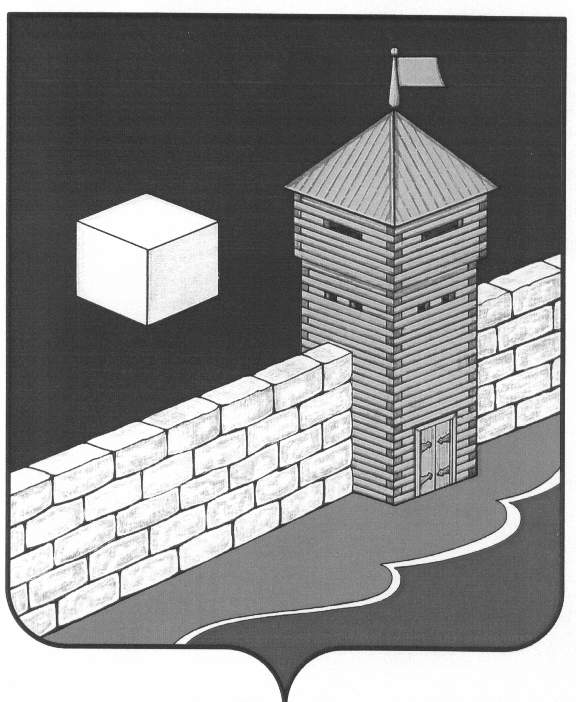 Совет   депутатов  Еманжелинского   сельского   поселенияпятого созываР Е Ш Е Н И Е  456574, с. Еманжелинка, ул. Лесная  д. 2а  16 апреля 2017 г.                                                                                         № 160О  внесении  изменений  в решение Совета депутатов Еманжелинскогосельского поселения от 15 февраля 2012 г. № 8 « Об установлении земельного налога на территории Еманжелинского сельского поселения»Рассмотрев обращение межрайонной инспекции Федеральной налоговой службы №10 по Челябинской области от 13.02. 2017 г №12-20/02321 о внесении изменений в нормативный правовой акт,  в соответствии со ст.387 Налогового Кодекса Российской ФедерацииСовет депутатов Еманжелинского сельского поселенияр е ш а е т:1.Внести изменения в решение Совета депутатов Еманжелинского сельского от 15 февраля 2012 г. № 8 « Об установлении земельного налога на территории Еманжелинского сельского поселения»:а) пункт 6 исключить.2.  Решение от 29 марта 2017г №155 «О  внесении  изменений  в решение Совета депутатов Еманжелинского поселения от 25 августа 2016 г. № 96 «О внесении изменений в решение Совета депутатов Еманжелинского сельского поселения от 15 февраля 2012 г. № 8 « Об установлении земельного налога на территории Еманжелинского сельского поселения» считать утратившим силу.3.Данное решение опубликовать в районной общественно-политической газете «Искра».Глава Еманжелинского сельского поселения                        О.Л. Бобырев